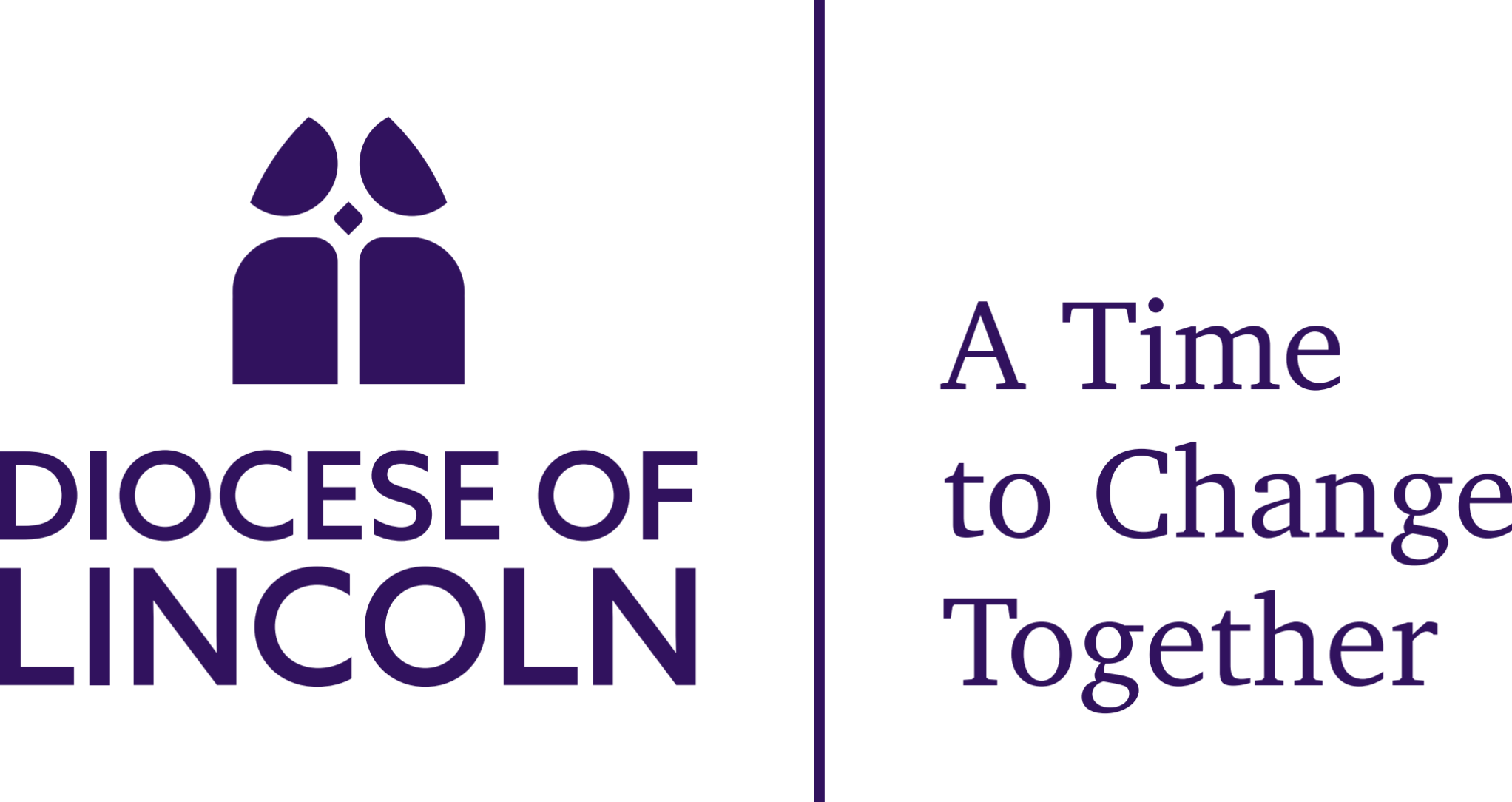 To be completed by the Focal Ministry Nominee and the Oversight MinisterFocal Ministry Nominee:Any questions or concerns? Please get in touch. (An electronic version of this form is available at: [MS Forms link])focalministry@lincoln.anglican.org Oversight Minister:Full NameAddressTelephone NumberEmailDate of BaptismDate of ConfirmationWhere do you normally worship?How long have you worshipped there?If less than three years, please list previous church(es) attended.Please list any leadership roles you hold, or have held, in the churchWhy do you feel God is calling you to Focal Ministry?SignatureI have been made aware of the privacy and data protection policies. YES/NO(Please delete as appropriate)This policy can be found at: Diocese of LincolnFull NameIncumbent / Rural DeanBenefice / DeaneryLocal Mission PartnershipDeanery PartnershipWhy do you feel God is calling this person to Focal Ministry?PCC Motion Passed?Yes / Scheduled / No (delete as appropriate)Signature